Голосование по поправкам Конституции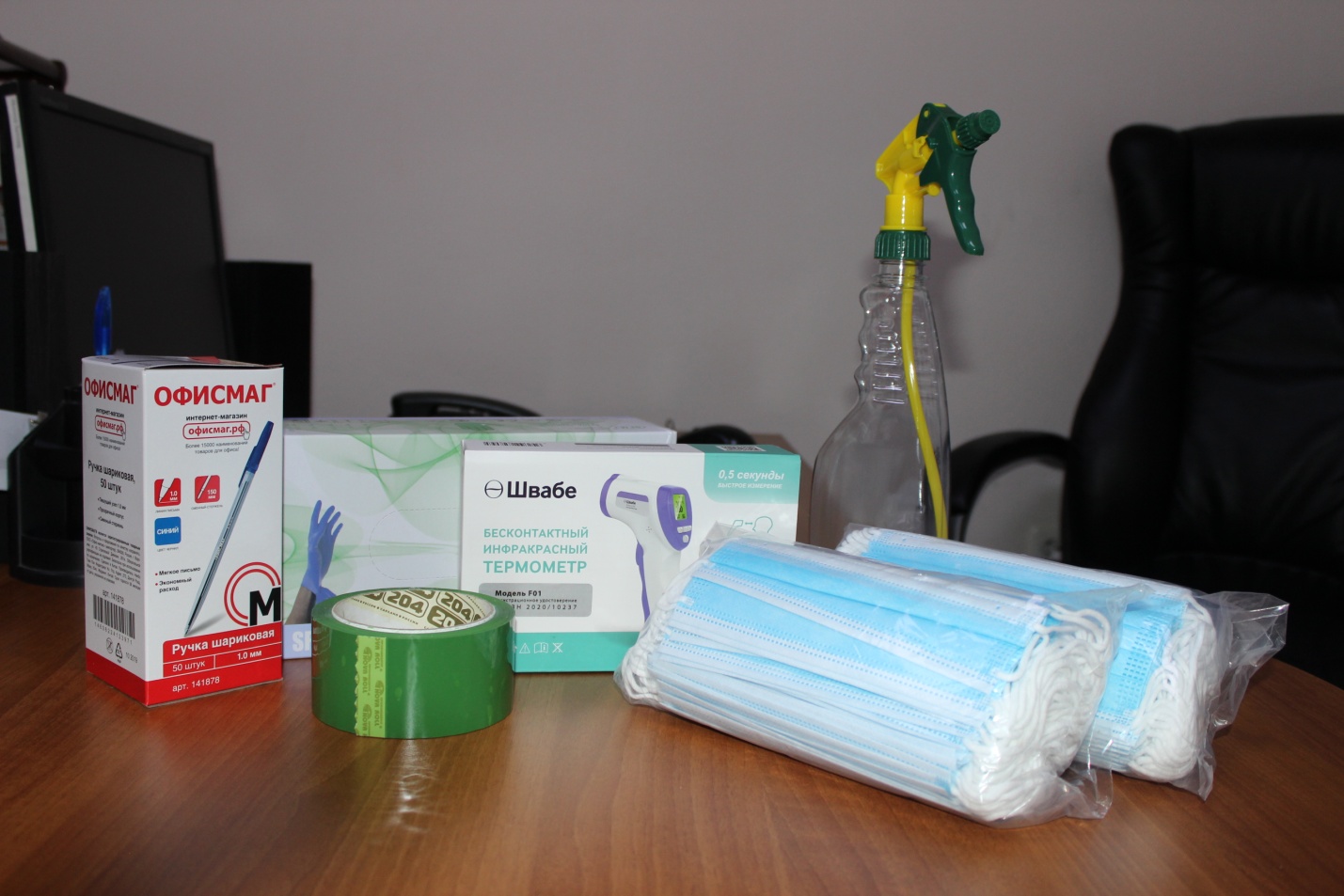 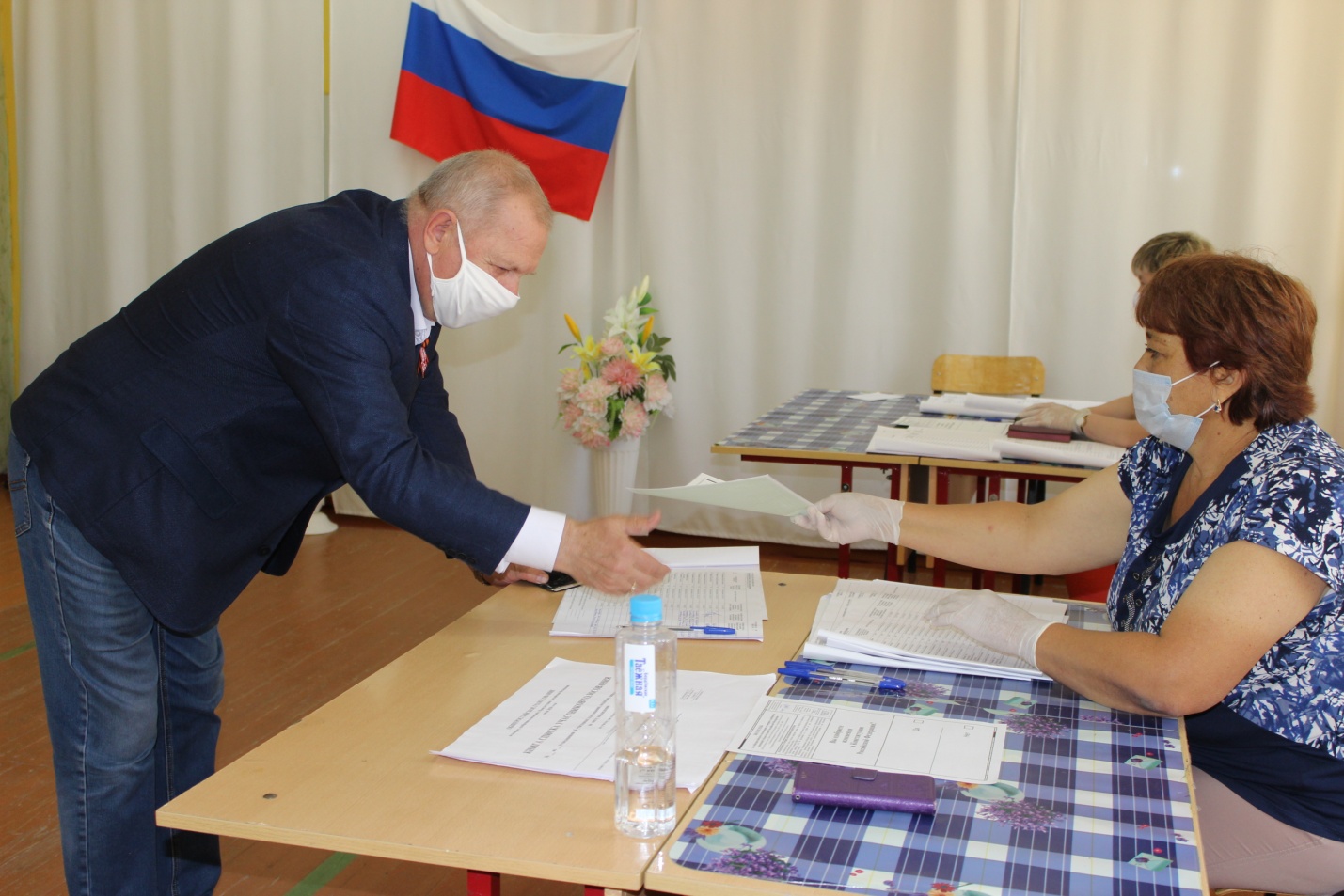 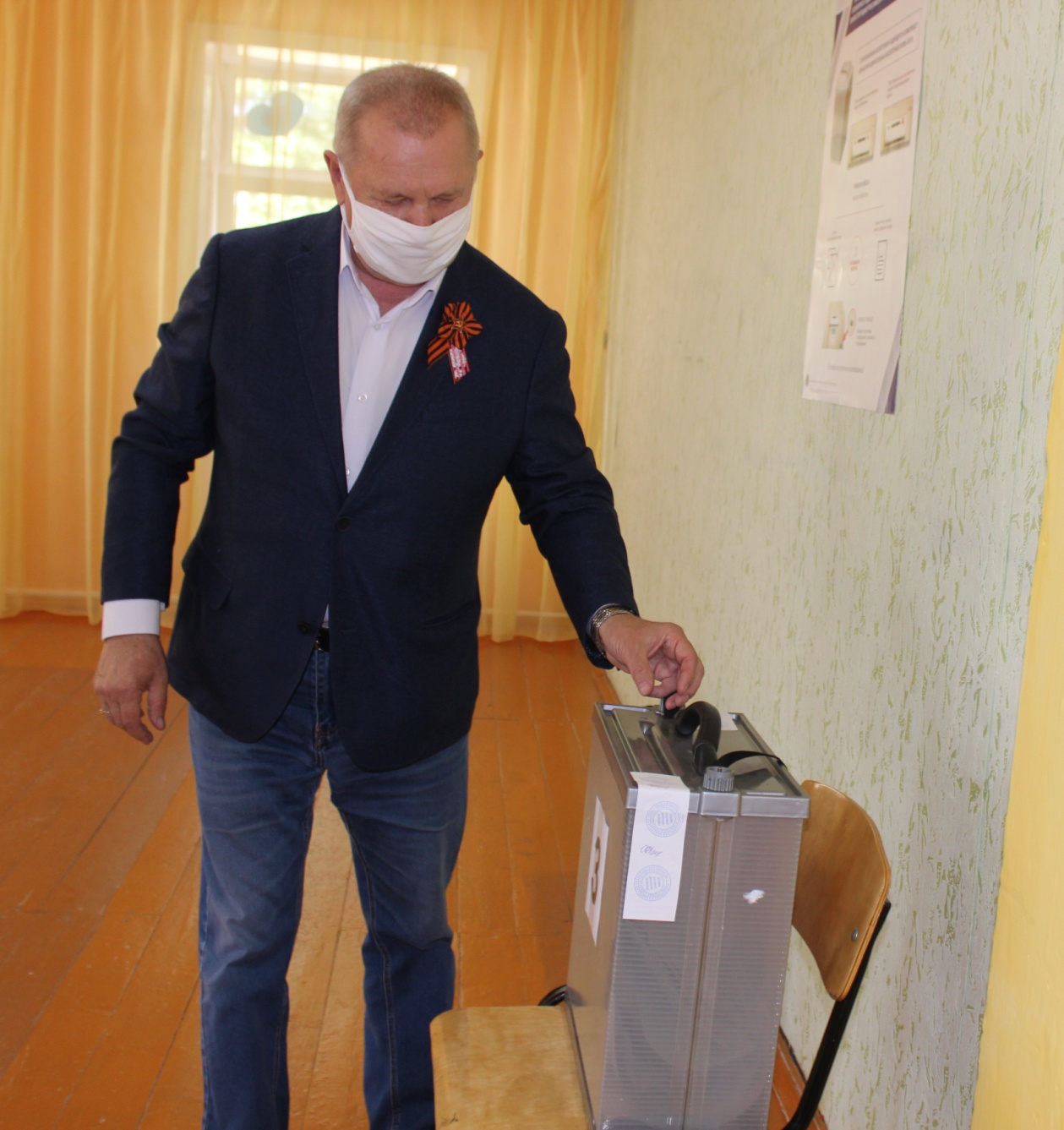 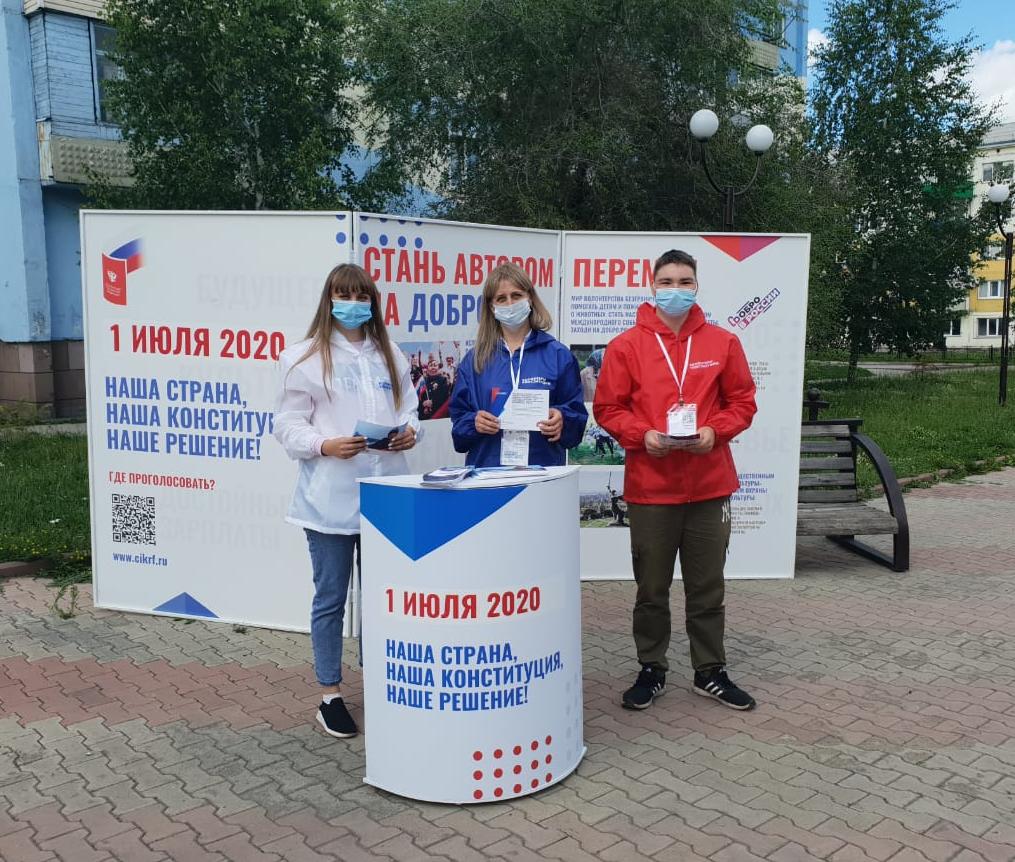 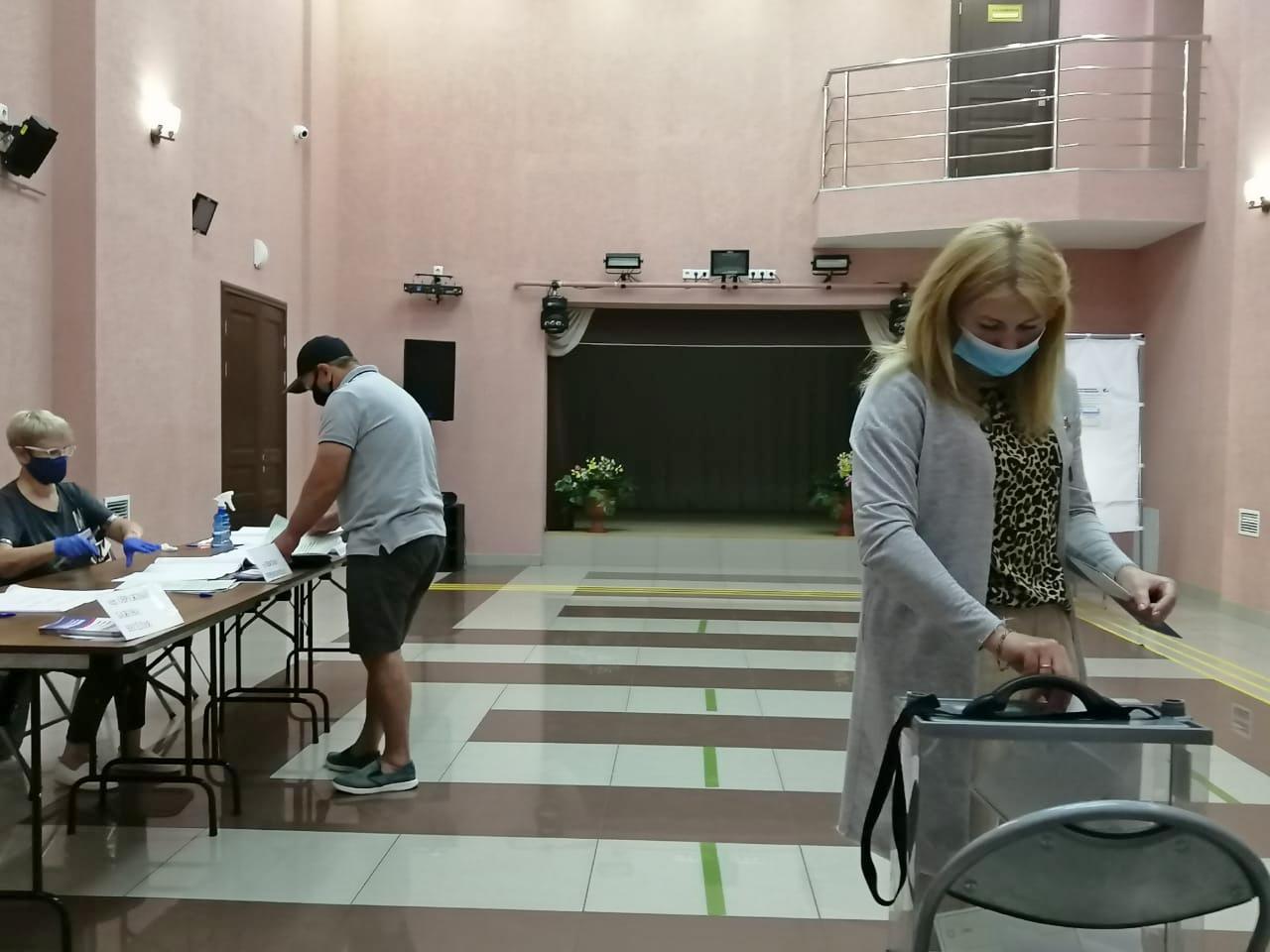 